For the week of March 19th – March 23rd   Objectives We Focused On In First Grade This Week: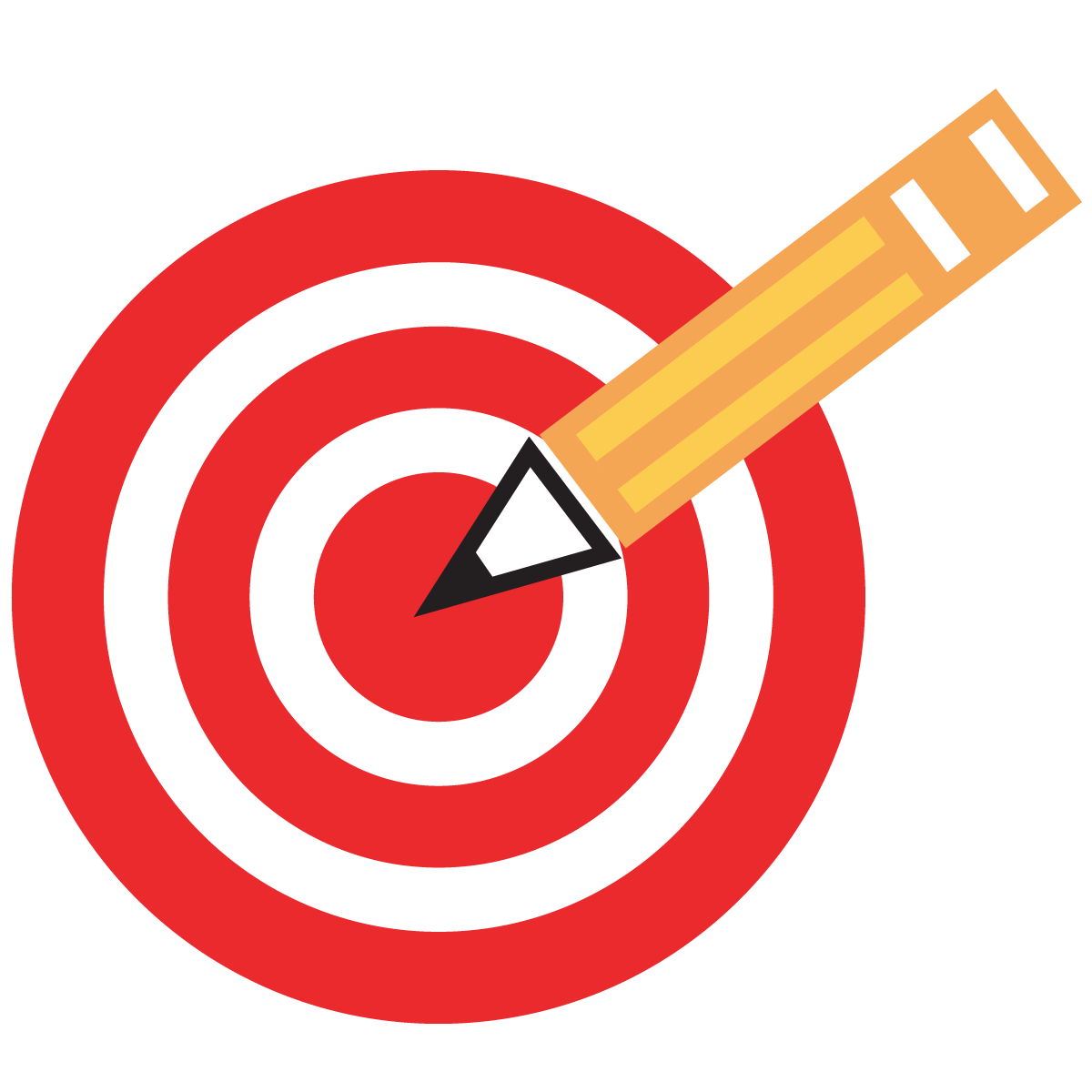 We can read and write words using ar as in car. We can identify characters in a story.We can estimate based on groups of ten. We can recite the Pledge of Allegiance. In Social Studies this week the students were paired up and had tounscramble the Pledge of Allegiance and draw pictures of American symbols. This was a great task for the first graders, as they had to use teamwork and cooperation to figure out who would cut, glue and draw. The students had a great time working together and being detectives while piecing the Pledge of Allegiance back together. Star of the WeekOur next star of the week is Daniel (again since we weren’t here this week!) Events and RemindersMonday – Report Cards homeMonday- Sea Center permission Slip goes homeTuesday – Return Report Card envelope signed Tuesday – Return Permission Slip for Field Trip Wednesday – Academic Showcase at 6:30-8:00Thursday – Our class will go to the Book Fair in the morning Thursday – FULL DAY OF SCHOOLFriday – 12:20 dismissal – Good Friday- NO EXTENDED CAREMonday, April 2nd – Easter Break Monday, April 9th – School Resumes Tuesday, April 10th – Vision and Hearing Test Friday, April 13th – Spirit Shirt Day Thank you! Erica Holtgrewe